В годовщину 75-летия Победы в Великой Отечественной войне   ДЦ «Исток» принимает активное участие в акции "Юные герои Великой Победы", инициированной федеральным партийным проектом ВПП Единая Россия" – "Культура малой Родины".25 июля в группе «VIBER» «ДЦ Исток» была проведена Викторина, приуроченная к акции: «Юные герои Великой Победы», в которой участники вспомнили Надю Богданову, Лёню Голикова, Зину Портнову и других. Спасибо всем за активное участие и за то, что люди помнят подвиги юных героев.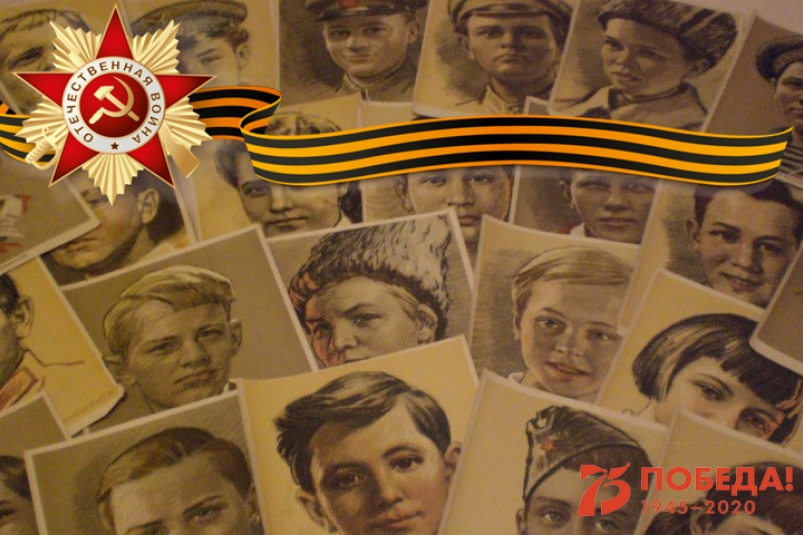 